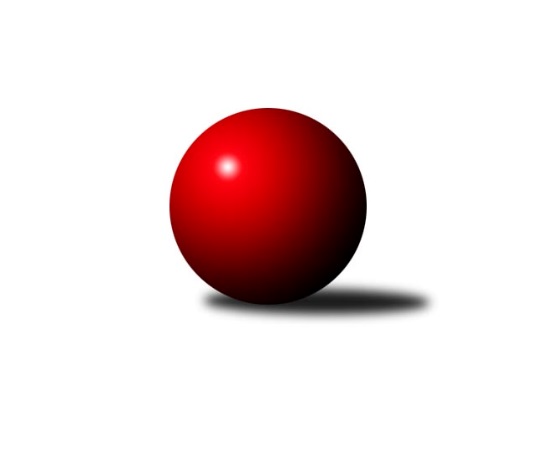 Č.16Ročník 2022/2023	5.2.2023Nejlepšího výkonu v tomto kole: 1783 dosáhlo družstvo: TJ Lokomotiva Liberec BKrajský přebor Libereckého kraje 2022/2023Výsledky 16. kolaSouhrnný přehled výsledků:TJ Bižuterie Jablonec n.N. A	- TJ Spartak Chrastava	5:1	1721:1557	6.5:1.5	2.2.TJ Lokomotiva Liberec B	- SK Šluknov B	4:2	1783:1774	3.0:5.0	2.2.SK Skalice C	- TJ Doksy B	1:5	1460:1467	4.0:4.0	2.2.TJ Kovostroj Děčín B	- TJ Kuželky Česká Lípa C	5:1	1663:1534	6.0:2.0	2.2.SK Skalice B	- OK Mikulášovice	4:2	1684:1664	3.5:4.5	3.2.TJ Sokol Blíževedly	- TJ Doksy A	2:4	1624:1643	3.0:5.0	4.2.TJ Bižuterie Jablonec n.N. B	- TJ Kuželky Česká Lípa B		dohrávka		14.2.OK Mikulášovice	- TJ Kovostroj Děčín B	6:0	1666:1525	6.0:2.0	26.1.TJ Bižuterie Jablonec n.N. B	- TJ Bižuterie Jablonec n.N. A	2:4	1543:1638	4.0:4.0	30.1.OK Mikulášovice	- TJ Lokomotiva Liberec B	5:1	1704:1573	6.0:2.0	25.1.Tabulka družstev:	1.	OK Mikulášovice	17	14	0	3	79.0 : 23.0 	99.5 : 36.5 	 1631	28	2.	TJ Doksy A	16	13	0	3	65.5 : 30.5 	83.0 : 45.0 	 1658	26	3.	TJ Lokomotiva Liberec B	17	11	1	5	60.0 : 42.0 	74.0 : 62.0 	 1661	23	4.	TJ Kuželky Česká Lípa B	14	11	0	3	60.0 : 24.0 	76.5 : 35.5 	 1667	22	5.	TJ Bižuterie Jablonec n.N. A	15	11	0	4	62.0 : 28.0 	75.5 : 44.5 	 1636	22	6.	TJ Kovostroj Děčín B	16	9	1	6	60.0 : 36.0 	78.0 : 50.0 	 1588	19	7.	SK Šluknov B	16	9	0	7	56.0 : 40.0 	73.0 : 55.0 	 1637	18	8.	TJ Sokol Blíževedly	16	8	0	8	46.0 : 50.0 	57.0 : 71.0 	 1572	16	9.	TJ Spartak Chrastava	16	7	0	9	46.5 : 49.5 	60.5 : 67.5 	 1589	14	10.	TJ Doksy B	16	5	0	11	32.0 : 64.0 	45.0 : 83.0 	 1520	10	11.	SK Skalice B	16	4	1	11	32.5 : 63.5 	50.0 : 78.0 	 1503	9	12.	TJ Bižuterie Jablonec n.N. B	15	4	0	11	25.5 : 64.5 	38.5 : 81.5 	 1533	8	13.	TJ Kuželky Česká Lípa C	16	2	0	14	16.5 : 79.5 	33.0 : 95.0 	 1462	4	14.	SK Skalice C	16	1	1	14	24.5 : 71.5 	44.5 : 83.5 	 1520	3Podrobné výsledky kola:	 TJ Bižuterie Jablonec n.N. A	1721	5:1	1557	TJ Spartak Chrastava	Matouš Janda	 	 191 	 210 		401 	 2:0 	 360 	 	183 	 177		Karel Mottl	Zdeněk Vokatý	 	 227 	 228 		455 	 2:0 	 371 	 	209 	 162		Jaroslav Chlumský	Miroslav Pastyřík	 	 231 	 218 		449 	 2:0 	 391 	 	198 	 193		Danuše Husáková	Pavel Nežádal	 	 205 	 211 		416 	 0.5:1.5 	 435 	 	224 	 211		Jana Vokounovározhodčí: Jiří TůmaNejlepší výkon utkání: 455 - Zdeněk Vokatý	 TJ Lokomotiva Liberec B	1783	4:2	1774	SK Šluknov B	Jitka Havlíková	 	 225 	 192 		417 	 0:2 	 521 	 	262 	 259		Petr Tichý	Jana Kořínková	 	 215 	 240 		455 	 1:1 	 435 	 	216 	 219		Věra Navrátilová	Luboš Dvořák	 	 254 	 235 		489 	 2:0 	 386 	 	176 	 210		Jan Marušák	Anton Zajac	 	 215 	 207 		422 	 0:2 	 432 	 	224 	 208		Karel Barcalrozhodčí: Bohumír DušekNejlepší výkon utkání: 521 - Petr Tichý	 SK Skalice C	1460	1:5	1467	TJ Doksy B	Marek Doležal	 	 175 	 219 		394 	 1:1 	 397 	 	196 	 201		Václav Bláha st.	Jiří Horník	 	 202 	 206 		408 	 1:1 	 416 	 	222 	 194		Václav Bláha ml.	Jitka Vlasáková	 	 208 	 176 		384 	 2:0 	 290 	 	162 	 128		Monika Starkbaumová	Milan Hňoupek	 	 126 	 148 		274 	 0:2 	 364 	 	193 	 171		Filip Doležalrozhodčí: Oldřich VlasákNejlepší výkon utkání: 416 - Václav Bláha ml.	 TJ Kovostroj Děčín B	1663	5:1	1534	TJ Kuželky Česká Lípa C	Marie Kokešová	 	 201 	 200 		401 	 2:0 	 374 	 	178 	 196		Marie Kubánková	Jiří Houdek *1	 	 187 	 171 		358 	 0:2 	 385 	 	198 	 187		Jindra Najmanová	Tomáš Mrázek	 	 207 	 225 		432 	 2:0 	 371 	 	181 	 190		Petr Dvořák	Ladislav Bírovka	 	 232 	 240 		472 	 2:0 	 404 	 	211 	 193		Václav Žitnýrozhodčí: Jiří Houdekstřídání: *1 od 51. hodu Marie ČihákováNejlepší výkon utkání: 472 - Ladislav Bírovka	 SK Skalice B	1684	4:2	1664	OK Mikulášovice	Ladislav Javorek st.	 	 231 	 212 		443 	 0.5:1.5 	 450 	 	231 	 219		Vojtěch Trojan	Eduard Kezer st.	 	 211 	 203 		414 	 2:0 	 369 	 	181 	 188		Monika Soukupová	Miroslava Löffelmannová	 	 188 	 195 		383 	 0:2 	 405 	 	207 	 198		Miluše Trojanová	Petr Tregner	 	 213 	 231 		444 	 1:1 	 440 	 	206 	 234		Miroslav Soukuprozhodčí: Ladislav Javorek st.Nejlepší výkon utkání: 450 - Vojtěch Trojan	 TJ Sokol Blíževedly	1624	2:4	1643	TJ Doksy A	Jiří Přeučil	 	 241 	 205 		446 	 1:1 	 407 	 	179 	 228		Aleš Stach	Josef Matějka	 	 221 	 229 		450 	 2:0 	 398 	 	194 	 204		Jaroslava Vacková	Ludmila Tomášková	 	 164 	 169 		333 	 0:2 	 401 	 	185 	 216		Jakub Šimon	Alois Veselý	 	 194 	 201 		395 	 0:2 	 437 	 	213 	 224		Jiří Kuricrozhodčí: Pavel HájekNejlepší výkon utkání: 450 - Josef Matějka	 OK Mikulášovice	1666	6:0	1525	TJ Kovostroj Děčín B	Zdeněk Tříško	 	 209 	 179 		388 	 1:1 	 344 	 	153 	 191		Jiří Vokřál *1	Petr Kalousek	 	 238 	 206 		444 	 1:1 	 431 	 	198 	 233		Ladislav Bírovka	Ludvík Kvasil	 	 202 	 209 		411 	 2:0 	 361 	 	174 	 187		Tomáš Mrázek	Miroslav Soukup	 	 202 	 221 		423 	 2:0 	 389 	 	195 	 194		Roman Slavíkrozhodčí: Kvasilstřídání: *1 od 51. hodu Marie KokešováNejlepší výkon utkání: 444 - Petr Kalousek	 TJ Bižuterie Jablonec n.N. B	1543	2:4	1638	TJ Bižuterie Jablonec n.N. A	Iva Kunová	 	 160 	 181 		341 	 0:2 	 447 	 	210 	 237		Miroslav Pastyřík	Adam Patočka	 	 218 	 170 		388 	 1:1 	 401 	 	202 	 199		Pavel Nežádal	Josef Kuna	 	 213 	 212 		425 	 2:0 	 408 	 	206 	 202		Zdeněk Vokatý	Daniel Hokynář	 	 196 	 193 		389 	 1:1 	 382 	 	210 	 172		Daniel Paterkorozhodčí: Jiří TůmaNejlepší výkon utkání: 447 - Miroslav Pastyřík	 OK Mikulášovice	1704	5:1	1573	TJ Lokomotiva Liberec B	Vojtěch Trojan	 	 203 	 203 		406 	 1:1 	 389 	 	209 	 180		Jitka Havlíková	Petr Kalousek	 	 224 	 213 		437 	 2:0 	 356 	 	169 	 187		Bohumír Dušek *1	Miluše Trojanová	 	 192 	 223 		415 	 1:1 	 421 	 	220 	 201		Luboš Dvořák	Miroslav Soukup	 	 236 	 210 		446 	 2:0 	 407 	 	205 	 202		Anton Zajacrozhodčí: Petr Kalousekstřídání: *1 od 61. hodu Jana KořínkováNejlepší výkon utkání: 446 - Miroslav SoukupPořadí jednotlivců:	jméno hráče	družstvo	celkem	plné	dorážka	chyby	poměr kuž.	Maximum	1.	Luboš Dvořák 	TJ Lokomotiva Liberec B	437.32	304.2	133.2	6.5	7/9	(524)	2.	Václav Paluska 	TJ Doksy A	434.69	296.8	137.9	4.0	8/9	(474)	3.	Jiří Kuric 	TJ Doksy A	433.78	297.3	136.5	5.3	9/9	(478)	4.	Jiří Přeučil 	TJ Sokol Blíževedly	433.77	300.6	133.2	4.9	7/8	(483)	5.	Jaroslav Košek 	TJ Kuželky Česká Lípa B	432.79	293.7	139.1	5.7	4/6	(491)	6.	Petr Tichý 	SK Šluknov B	432.22	298.6	133.6	9.3	7/8	(521)	7.	Petr Steinz 	TJ Kuželky Česká Lípa B	431.24	304.1	127.1	7.9	5/6	(474)	8.	Pavel Nežádal 	TJ Bižuterie Jablonec n.N. A	430.64	305.3	125.4	6.9	7/10	(457)	9.	Vojtěch Trojan 	OK Mikulášovice	429.69	295.4	134.3	5.5	7/9	(458)	10.	Miroslav Soukup 	OK Mikulášovice	429.30	295.6	133.7	4.5	7/9	(500)	11.	Ladislav Bírovka 	TJ Kovostroj Děčín B	428.07	295.1	132.9	6.9	7/8	(472)	12.	Josef Kuna 	TJ Bižuterie Jablonec n.N. B	424.57	288.3	136.3	6.1	9/9	(462)	13.	Anita Morkusová 	SK Šluknov B	422.21	300.2	122.1	7.2	7/8	(460)	14.	Zdeněk Vokatý 	TJ Bižuterie Jablonec n.N. A	421.33	292.6	128.7	5.8	10/10	(455)	15.	Ludvík Szabo 	TJ Spartak Chrastava	420.91	291.4	129.5	5.6	8/10	(456)	16.	Roman Slavík 	TJ Kovostroj Děčín B	419.96	294.1	125.9	5.7	7/8	(505)	17.	Miluše Trojanová 	OK Mikulášovice	419.83	294.9	125.0	6.5	8/9	(455)	18.	Anton Zajac 	TJ Lokomotiva Liberec B	419.69	290.3	129.4	6.5	7/9	(448)	19.	Petr Tregner 	SK Skalice B	418.86	289.4	129.4	6.9	6/7	(469)	20.	Jiří Coubal 	TJ Kuželky Česká Lípa B	418.65	289.8	128.9	9.0	5/6	(455)	21.	Bohumír Dušek 	TJ Lokomotiva Liberec B	417.29	285.4	131.9	6.5	7/9	(455)	22.	Dan Paszek 	TJ Kuželky Česká Lípa B	416.57	288.9	127.7	8.4	5/6	(479)	23.	Jitka Havlíková 	TJ Lokomotiva Liberec B	415.75	286.9	128.9	7.3	8/9	(457)	24.	Dušan Knobloch 	SK Šluknov B	408.21	288.0	120.2	8.6	7/8	(442)	25.	Alois Veselý 	TJ Sokol Blíževedly	405.83	286.9	118.9	10.7	6/8	(446)	26.	Jana Vokounová 	TJ Spartak Chrastava	405.22	290.9	114.4	9.6	9/10	(435)	27.	Daniel Paterko 	TJ Bižuterie Jablonec n.N. A	404.64	283.8	120.9	6.9	7/10	(450)	28.	Karel Mottl 	TJ Spartak Chrastava	403.67	285.4	118.3	9.4	8/10	(456)	29.	Matouš Janda 	TJ Bižuterie Jablonec n.N. A	401.23	283.2	118.0	9.9	7/10	(433)	30.	Miloslav Pöra 	TJ Kuželky Česká Lípa B	400.80	291.2	109.6	12.0	5/6	(472)	31.	Jana Kořínková 	TJ Lokomotiva Liberec B	398.86	282.0	116.9	9.7	6/9	(455)	32.	Aleš Stach 	TJ Doksy A	398.67	284.7	114.0	9.2	6/9	(440)	33.	Daniel Hokynář 	TJ Bižuterie Jablonec n.N. B	396.21	277.1	119.1	9.6	9/9	(440)	34.	Jiří Horník 	SK Skalice C	394.83	280.8	114.0	11.8	6/6	(427)	35.	Tomáš Mrázek 	TJ Kovostroj Děčín B	394.65	280.1	114.6	9.2	6/8	(443)	36.	Václav Bláha  st.	TJ Doksy B	393.56	277.4	116.1	12.3	6/7	(432)	37.	Martin Foltyn 	SK Skalice C	391.17	275.5	115.7	12.5	5/6	(415)	38.	Eduard Kezer  st.	SK Skalice B	390.77	275.9	114.9	11.6	5/7	(439)	39.	Petr Mádl 	TJ Doksy B	388.65	268.3	120.4	11.6	6/7	(426)	40.	Jaroslava Vacková 	TJ Doksy A	388.21	279.1	109.1	8.8	7/9	(422)	41.	Václav Žitný 	TJ Kuželky Česká Lípa C	386.78	282.1	104.7	11.4	9/9	(436)	42.	Petr Kalousek 	OK Mikulášovice	384.90	274.6	110.3	11.1	8/9	(463)	43.	Jiří Tůma 	TJ Bižuterie Jablonec n.N. A	384.71	271.9	112.9	9.4	7/10	(423)	44.	Jan Marušák 	SK Šluknov B	381.69	274.9	106.8	12.2	8/8	(407)	45.	Josef Matějka 	TJ Sokol Blíževedly	381.30	274.9	106.4	10.4	6/8	(450)	46.	Pavel Hájek 	TJ Sokol Blíževedly	380.83	270.7	110.2	11.8	6/8	(425)	47.	Danuše Husáková 	TJ Spartak Chrastava	380.82	273.0	107.8	12.1	9/10	(422)	48.	Ladislav Javorek  st.	SK Skalice B	379.22	276.2	103.0	11.4	6/7	(443)	49.	Václav Bláha  ml.	TJ Doksy B	377.94	276.7	101.3	14.9	6/7	(416)	50.	Robert Hokynář 	TJ Bižuterie Jablonec n.N. B	376.90	270.2	106.7	14.3	8/9	(429)	51.	Marek Kozák 	TJ Doksy B	375.93	271.2	104.8	12.0	6/7	(418)	52.	Jindra Najmanová 	TJ Kuželky Česká Lípa C	371.17	264.3	106.9	11.3	7/9	(402)	53.	Petr Hňoupek 	SK Skalice C	367.13	268.9	98.3	15.5	5/6	(424)	54.	Miroslava Löffelmannová 	SK Skalice B	357.97	267.3	90.7	17.0	5/7	(407)	55.	Marie Kubánková 	TJ Kuželky Česká Lípa C	355.24	260.8	94.4	14.6	9/9	(409)	56.	Iva Kunová 	TJ Bižuterie Jablonec n.N. B	335.63	240.7	95.0	15.1	9/9	(376)	57.	Petra Javorková 	SK Skalice B	333.60	253.6	80.0	20.6	5/7	(377)		Miroslav Rejchrt 	TJ Kovostroj Děčín B	445.00	305.0	140.0	6.0	1/8	(445)		Antonín Hrabě 	TJ Kovostroj Děčín B	428.00	287.0	141.0	2.0	2/8	(432)		Martin Zeman 	SK Skalice C	421.00	291.7	129.3	7.3	3/6	(456)		Miroslav Pastyřík 	TJ Bižuterie Jablonec n.N. A	417.20	292.9	124.3	6.6	5/10	(449)		Jiří Vokřál 	TJ Kovostroj Děčín B	415.00	299.3	115.8	6.8	2/8	(426)		Jakub Šimon 	TJ Doksy A	414.63	288.0	126.6	8.3	4/9	(438)		Jan Mádl 	TJ Doksy B	411.50	283.3	128.3	8.3	2/7	(436)		Robert Křenek 	SK Skalice C	411.17	295.3	115.8	8.7	2/6	(439)		Jan Tregner 	SK Skalice B	408.00	275.0	133.0	8.0	1/7	(408)		Karel Barcal 	SK Šluknov B	402.50	290.0	112.5	7.5	2/8	(432)		Radek Kozák 	TJ Doksy A	401.76	277.8	123.9	6.1	5/9	(433)		Libor Křenek 	SK Skalice C	401.67	282.0	119.7	10.2	1/6	(433)		Petr Guth 	TJ Sokol Blíževedly	398.67	278.2	120.4	8.7	3/8	(428)		Jiří Kraus 	TJ Kuželky Česká Lípa B	398.17	289.0	109.2	16.0	3/6	(410)		Ludvík Kvasil 	OK Mikulášovice	395.00	284.6	110.4	11.2	5/9	(430)		Věra Navrátilová 	SK Šluknov B	390.58	285.7	104.9	13.8	4/8	(435)		Petr Dvořák 	TJ Kuželky Česká Lípa C	384.58	274.8	109.8	13.2	4/9	(406)		Martin Najman  ml.	TJ Kuželky Česká Lípa C	382.33	279.3	103.0	13.0	1/9	(386)		Jaroslav Chlumský 	TJ Spartak Chrastava	380.50	274.3	106.3	12.5	4/10	(402)		Ladislava Šmídová 	SK Skalice B	380.50	282.5	98.0	17.0	2/7	(391)		Rostislav Doležal 	SK Skalice C	375.50	262.0	113.5	12.0	2/6	(378)		Kamila Klímová 	TJ Doksy B	374.63	271.9	102.8	15.8	4/7	(394)		Jiří Klíma  ml.	TJ Doksy B	372.75	264.8	108.0	13.5	1/7	(397)		Petr Veselý 	TJ Kovostroj Děčín B	370.00	264.0	106.0	18.0	1/8	(370)		Monika Soukupová 	OK Mikulášovice	367.25	263.8	103.5	12.3	4/9	(410)		Marie Kokešová 	TJ Kovostroj Děčín B	363.50	274.8	88.8	16.0	4/8	(401)		Adam Patočka 	TJ Bižuterie Jablonec n.N. B	361.50	260.0	101.5	12.5	2/9	(388)		Ludmila Tomášková 	TJ Sokol Blíževedly	358.40	263.9	94.5	15.5	5/8	(393)		Libuše Lapešová 	TJ Kuželky Česká Lípa C	357.00	251.3	105.7	13.2	5/9	(410)		Zdeněk Tříško 	OK Mikulášovice	356.25	261.1	95.1	14.6	2/9	(448)		Jaroslava Kozáková 	SK Skalice B	354.67	254.4	100.3	15.3	3/7	(437)		Pavel Leger 	TJ Kuželky Česká Lípa C	354.25	257.8	96.5	15.8	2/9	(368)		Filip Doležal 	TJ Doksy B	352.33	254.0	98.3	14.7	3/7	(364)		Jaroslav Jeník 	TJ Spartak Chrastava	351.78	261.9	89.9	17.6	3/10	(381)		Michal Valeš 	TJ Doksy B	349.67	259.3	90.3	15.3	1/7	(378)		Jitka Vlasáková 	SK Skalice C	345.33	258.6	86.8	16.4	2/6	(384)		Marek Doležal 	SK Skalice C	337.47	249.6	87.9	20.9	3/6	(394)		Dalibor Češek 	TJ Kuželky Česká Lípa C	317.83	237.8	80.0	21.8	3/9	(371)		Milan Hňoupek 	SK Skalice C	302.60	221.5	81.1	20.0	2/6	(378)		Jiří Houdek 	TJ Kovostroj Děčín B	298.50	243.0	55.5	31.5	2/8	(320)		Monika Starkbaumová 	TJ Doksy B	291.00	223.8	67.3	25.8	2/7	(292)Sportovně technické informace:Starty náhradníků:registrační číslo	jméno a příjmení 	datum startu 	družstvo	číslo startu3431	Jiří Houdek	02.02.2023	TJ Kovostroj Děčín B	2x
Hráči dopsaní na soupisku:registrační číslo	jméno a příjmení 	datum startu 	družstvo	27171	Monika Starkbaumová	02.02.2023	TJ Doksy B	Program dalšího kola:17. kolo8.2.2023	st	17:00	TJ Kuželky Česká Lípa C - SK Skalice B	8.2.2023	st	17:00	TJ Kuželky Česká Lípa B - TJ Kovostroj Děčín B	9.2.2023	čt	17:00	TJ Bižuterie Jablonec n.N. A - SK Šluknov B	9.2.2023	čt	17:00	TJ Spartak Chrastava - TJ Bižuterie Jablonec n.N. B	10.2.2023	pá	17:00	OK Mikulášovice - SK Skalice C	10.2.2023	pá	17:00	TJ Doksy B - TJ Sokol Blíževedly	11.2.2023	so	9:00	TJ Doksy A - TJ Lokomotiva Liberec B	Nejlepší šestka kola - absolutněNejlepší šestka kola - absolutněNejlepší šestka kola - absolutněNejlepší šestka kola - absolutněNejlepší šestka kola - dle průměru kuželenNejlepší šestka kola - dle průměru kuželenNejlepší šestka kola - dle průměru kuželenNejlepší šestka kola - dle průměru kuželenNejlepší šestka kola - dle průměru kuželenPočetJménoNázev týmuVýkonPočetJménoNázev týmuPrůměr (%)Výkon4xPetr TichýŠluknov B5214xPetr TichýŠluknov B122.35218xLuboš DvořákLok. Liberec B4893xLadislav BírovkaKovostroj B115.874722xLadislav BírovkaKovostroj B4729xLuboš DvořákLok. Liberec B114.794891xJana KořínkováLok. Liberec B4553xVojtěch TrojanMikulášovice113.254504xZdeněk VokatýJablonec A4552xZdeněk VokatýJablonec A112.64553xVojtěch TrojanMikulášovice4502xJosef MatějkaBlíževedly112.04450